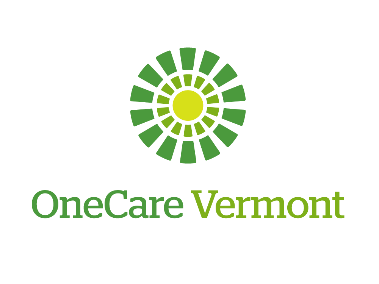 2019 ACO Innovation Fund – Second RoundQuarterly Fund Disbursement PlanProject TitleInstructionsCircle the number of “Project Quarters” it will take to complete your project Project is required to take no less than two quarters and no more than eight quarters to complete. Add amount of award to be disbursed per each quarter of the project in the “Amount of Award to be Disbursed” column. Disbursement for final quarter must be at least 10% of total funds being requested.Total each quarterly disbursement in the “TOTAL” row Quarterly Fund Disbursement PlanProject QuartersQuarter MonthsAmount of Award to be DisbursedQ1 October 1 – December 31, 2019Q2January 1 – March 31, 2020Q3April 1 – June 30, 2020Q4July 1 – September 30, 2020Q5October 1 – December 31, 2020Q6January 1 – March 31, 2021Q7April 1 – June 30, 2021Q8July 1 – September 30, 2021TOTALTOTAL